金沢大学・金沢大学附属高等学校第１回ＷＷＬ研究大会・第29回高校教育研究協議会　参加申込書学校名・機関名　　　　　　　　　　　　　　　　　　所在地（〒　　　　　　　　　　）　　　　　　　都・道　　　　　　　府・県　　　　　　　　　　　　　　　　　　　　　　　　　　　　　　　　　　　　　　　　　　　　　　　　　　TEL（　　　）　　　　－　　　　　　　　　　　　　　　　　　　FAX（　　　）　　　　－　　　　        　　[参加申込受付完了は，E-mail またはFAXでいたします。]申込担当者氏名　　　　　　　　　　　　　　　 E-mail(                                       )＊1,4　参加される方は〇をご記入ください。＊2　昼食（1000円）を申し込まれる方は〇をご記入ください。＊3　参加される方は〇をご記入ください（会費2,000円を当日徴収させていただきます）。＊5　自家用車でご来校の方は「車」を，その他の公共交通機関で来校の方は「他」を〇でお囲み下さい。駐車場には限りがありますので，できるだけ公共交通機関を利用してご来校下さい。申し込み用紙をコピーして必要事項をご記入の上，令和2年2月12日（水）までに，郵送またはFAX，メールでお申し込み下さい。（参加費不要）申し込み用紙は本校ホームページ(URL  http://partner.ed.kanazawa-u.ac.jp/kfshs/)からもダウンロードできます。フォームからでも申し込みできます。　https://forms.gle/uaLbNEAsp5Bd6ZCQ6　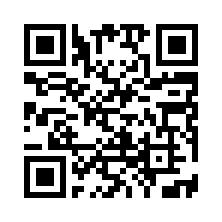 　　　◎申し込み先参加者お　名　前公開授業参観（○でお囲み下さい）総合発表会全体会*1昼食申込*2懇親会*321(金) *4ポスターセッション交通手段*5国際教養 基礎・英語・数学車・他国際教養 基礎・英語・数学車・他国際教養 基礎・英語・数学車・他国際教養 基礎・英語・数学車・他国際教養 基礎・英語・数学車・他